Stroke images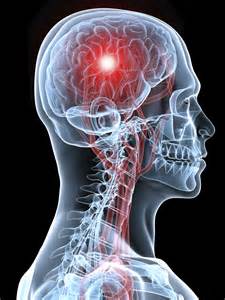 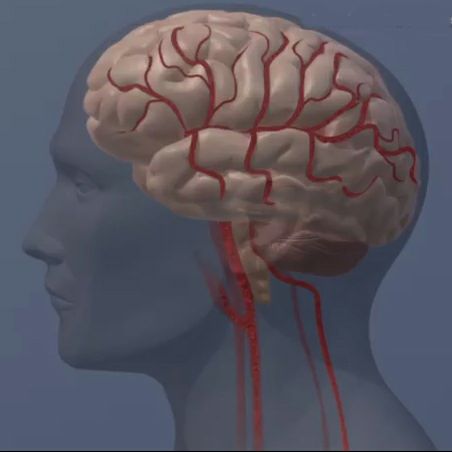 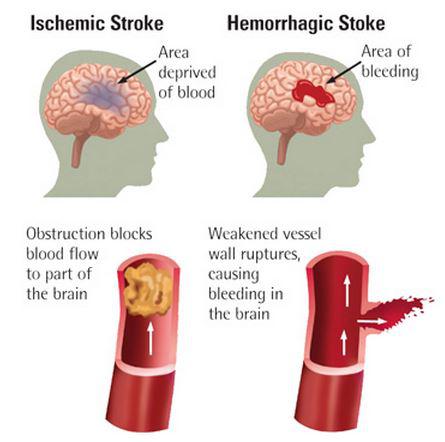 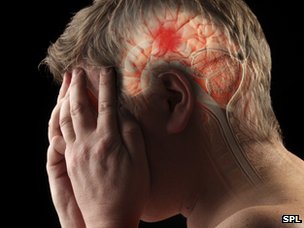 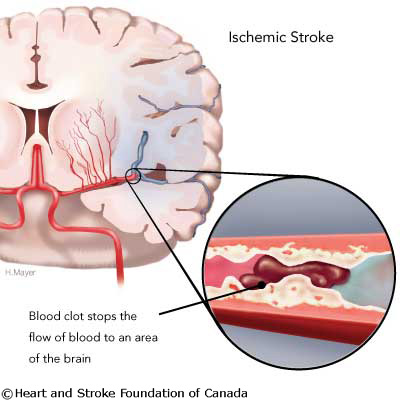 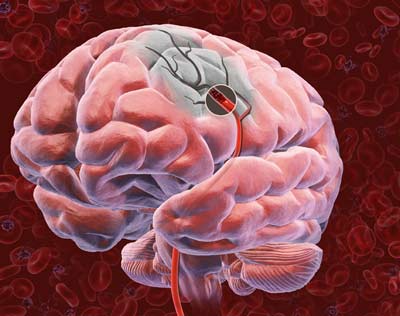 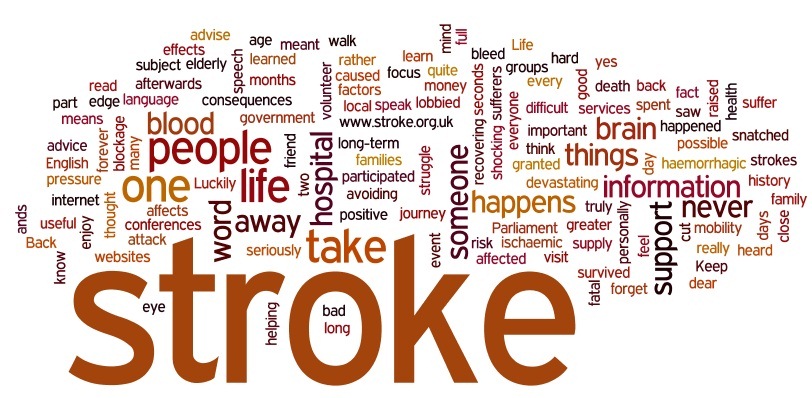 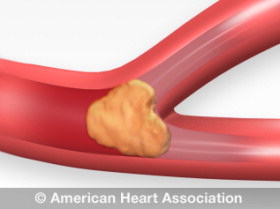 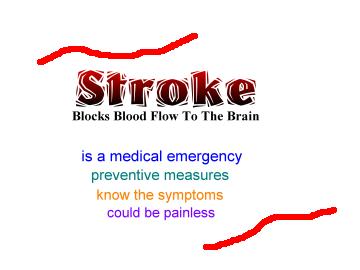 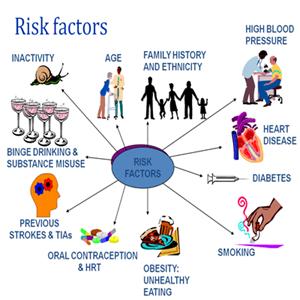 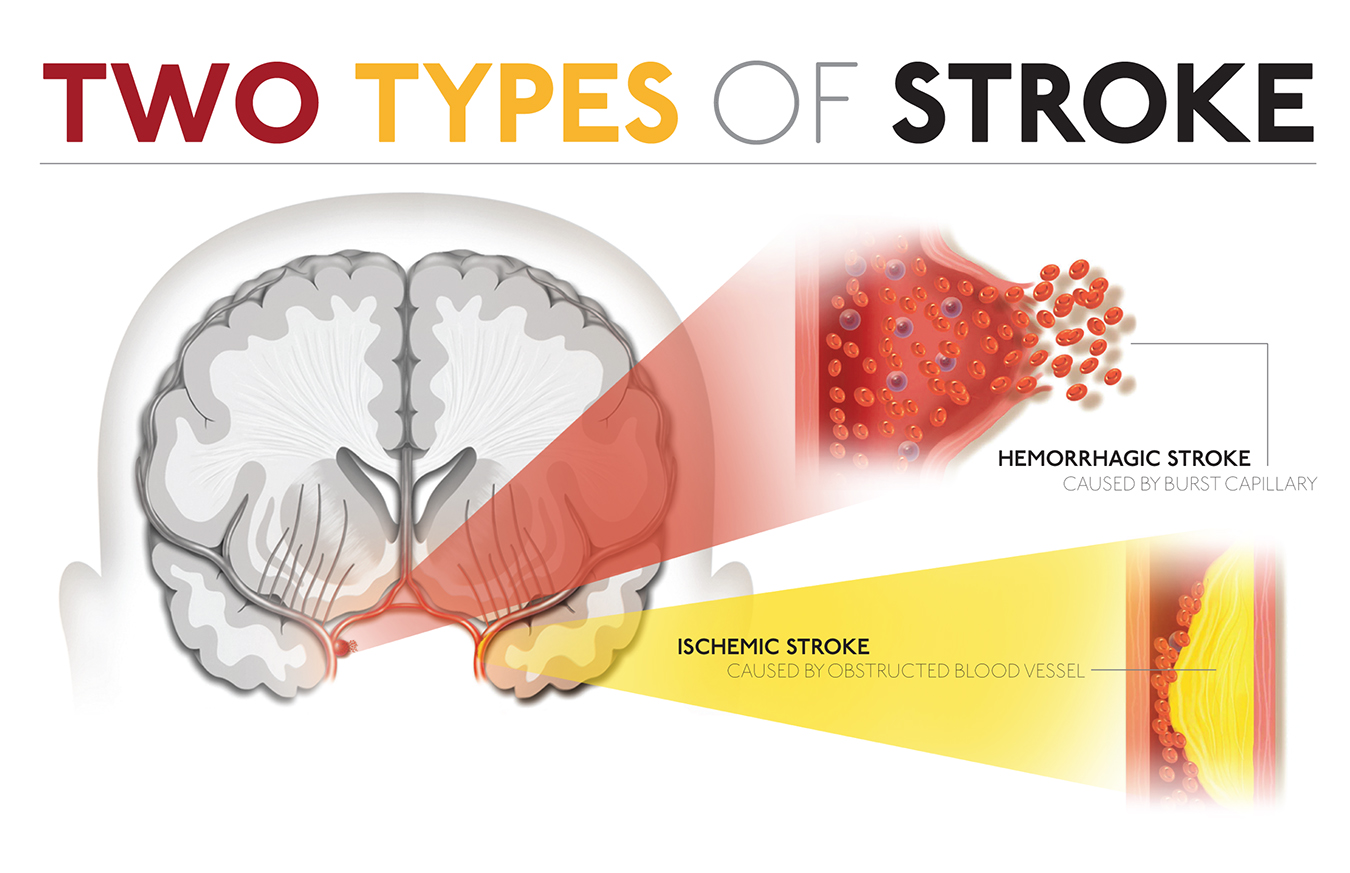 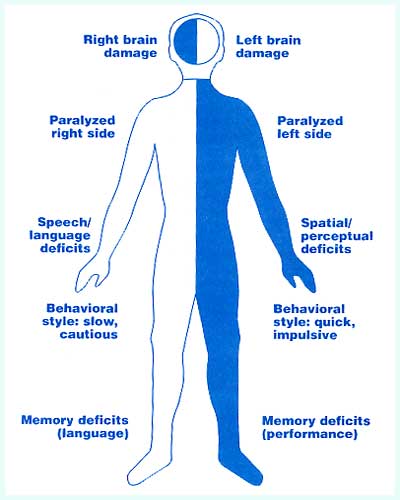 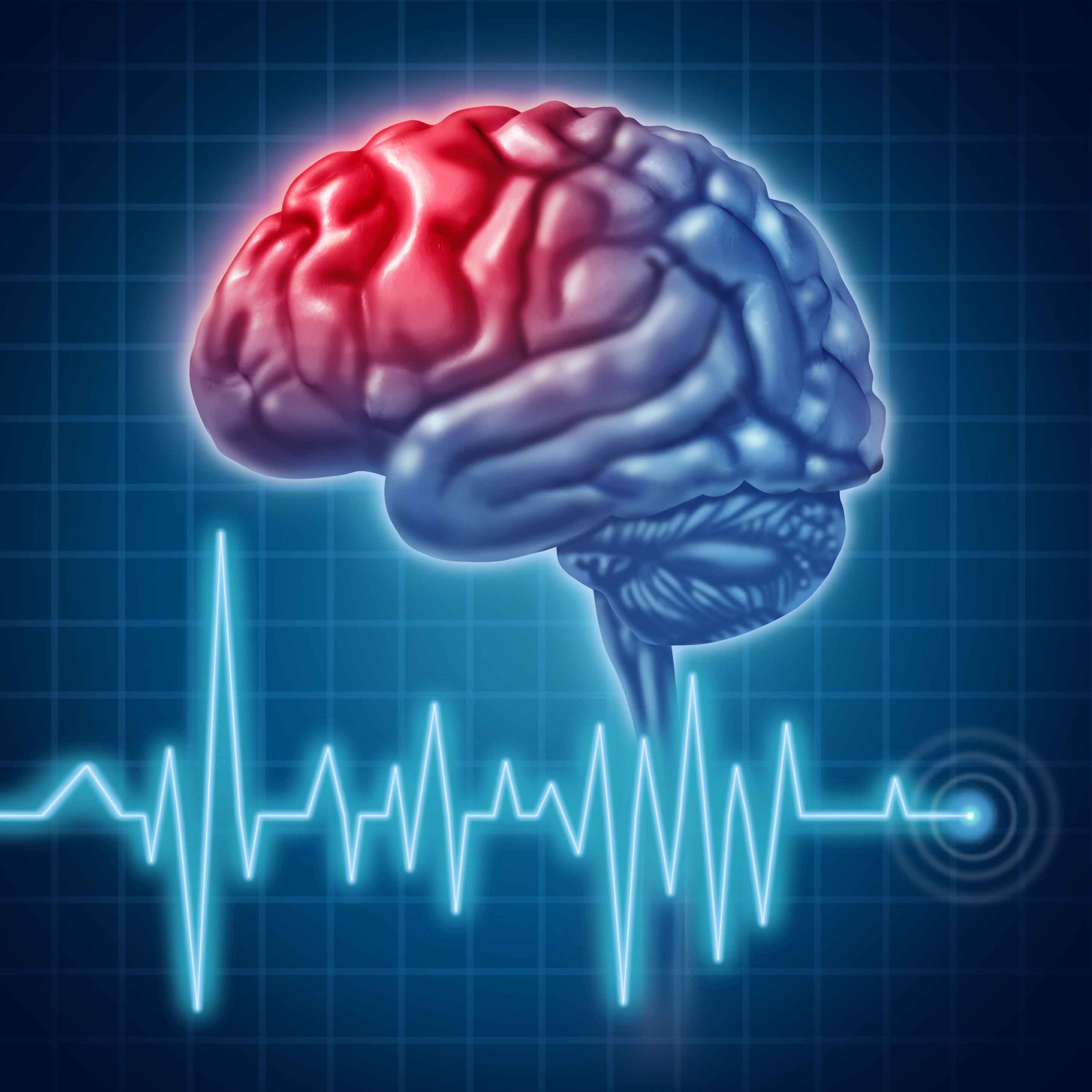 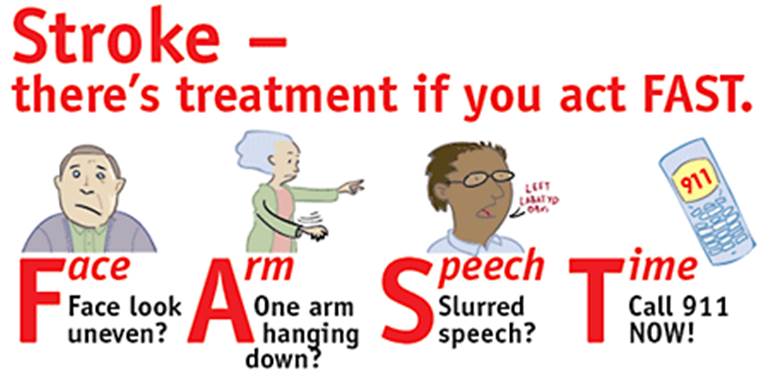 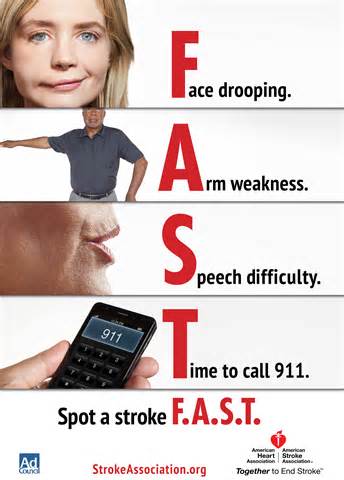 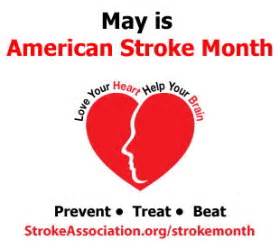 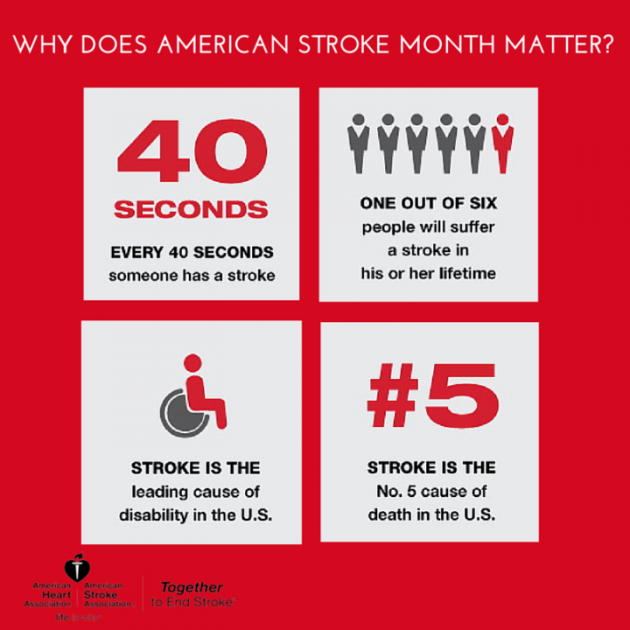 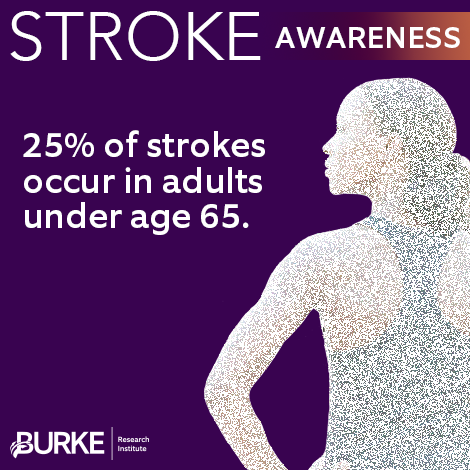 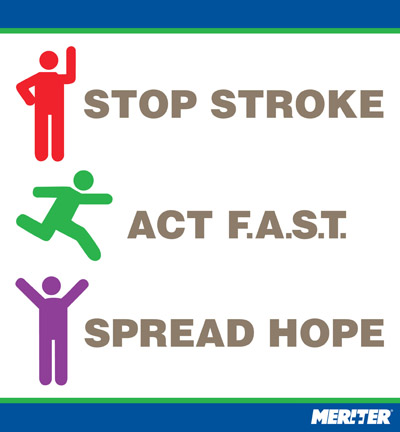 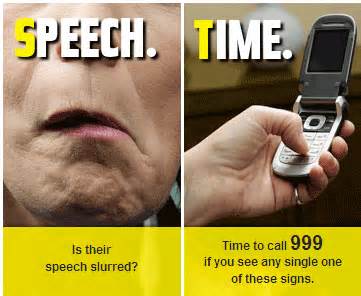 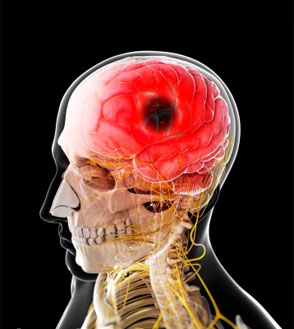 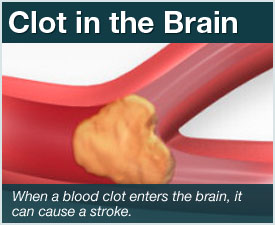 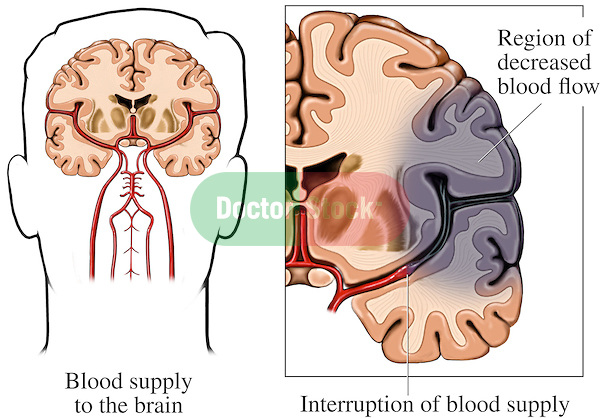 